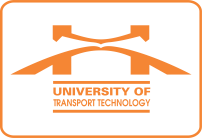 Ngày, thángThời gianĐịa điểm - Nội dungChủ trìThứ Hai09/4Cả ngàyNội dung: Làm việc với Tư vấn về dự án nghiên cứu phát triển UTT.Người được phỏng vấn: Ô Sơn, Ô Quyền (CSĐT Vĩnh Phúc).Địa điểm: Phòng họp CSĐT Vĩnh Phúc.Thứ Hai09/4ChiềuThứ Ba10/4Sáng8h00Nội dung: Hội nghị sơ kết giữa nhiệm kỳ ĐH Đảng bộ Trường 2015-2020. VP Đảng ủy phối hợp Phòng TCCB và Phòng HCQT chuẩn bị nội dung.
Thành phần: Các đ/c BCH Đảng ủy, các đ/c ủy viên UBKT Đảng ủy, Bí thư các chi bộ, Chủ tịch CĐ, Bí thư ĐTN, Thủ trưởng các đơn vị trực thuộc Trường. (có danh sách kèm theo).
Địa điểm: Phòng họp tầng 3 Nhà H3.Bí thư Đảng ủyThứ Ba10/4Sáng 10h30Nội dung: Họp Đảng ủy Trường.
Thành phần: Các đ/c BCH Đảng ủy, mời Ông Hoàng (VPĐU).
Địa điểm: Phòng họp tầng 3 Nhà H3.Bí thư Đảng ủyThứ Ba10/4Chiều14h30Nội dung: Họp Hội đồng tinh giản biên chế.Thành phần: Các PHT, Bà Thu (TCCB), Bà Sao (CTCĐ), Ông Lâm (ĐT), Ông Tân (TTGD), Bà Thủy (TCKT), Ông Long (CSĐT Thái Nguyên), Ông Sơn (CSĐT Vĩnh Phúc);Mời dự: Ông Ngọc, Ông Quyền (HCQT); Ông Tình (CSĐT Thái Nguyên).Địa điểm: Phòng họp trực tuyến 3 cơ sở đào tạo.Hiệu trưởngThứ Ba10/4Chiều14h30Nội dung: Làm việc với Tư vấn về dự án nghiên cứu phát triển UTT.Người được phỏng vấn: Lư Thị Yến, Lê Xuân Thái, Phạm Thị Ngọc Thùy, Phạm Thị Huế, Chu Phương Nhung, Nguyễn Song Dũng, Nguyễn Thị Phương Dung (Phòng Thí nghiệm môi trường).Phòng KHCN-HTQT:  Vũ Trung Hiếu, Trần Trung Hiếu.
Địa điểm: Văn phòng bộ môn.Thứ Tư11/4SángNội dung:  Rà soát kiểm tra hồ sơ năm 2017.
Thành phần: bà Ánh, bà Hạnh (CSĐT Hà Nội); bà Điệp (CSĐT Thái Nguyên).
Địa điểm: CSĐT Vĩnh Phúc
Xe xuất phát lúc 6h30' tại CSĐT Hà Nội.Trưởng phòng TCKTThứ Tư11/4Sáng
10h30Nội dung: Làm việc với Tư vấn về dự án nghiên cứu phát triển UTT.Người được phỏng vấn: Khoa Công nghệ Thông tin.Phòng KHCN-HTQT:  Vũ Trung Hiếu, Trần Trung Hiếu.
Địa điểm: Phòng họp Tầng 2 - Thư viện.Thứ Tư11/4Chiều
14h00Nội dung: Làm việc với Tư vấn về dự án nghiên cứu phát triển UTT.Người được phỏng vấn: Ô Thế Anh (Phòng Khảo thí và Đảm bảo chất lượng).Phòng KHCN-HTQT:  Lê Thanh Hải, Trần Trung Hiếu.
Địa điểm: Phòng họp Tầng 2 - Thư viện.Thứ Tư11/4Chiều
15h00Nội dung: Gặp mặt và tiễn đoàn sinh viên ngành Logistics đi thực tập tại Nhật Bản. Phòng KHCN-HTQT chuẩn bị nội dung.Thành phần: Ô Trinh, Bà Hiền, Bà Vân (KHCN-HTQT); Bà Lê, Ông Lâm (Khoa KTVT), các em sinh viên thực tập. Địa điểm: Phòng họp Tầng 3 Nhà H3.PHT Nguyễn Hoàng LongThứ Tư11/4Chiều
15h30Nội dung: Làm việc với Tư vấn về dự án nghiên cứu phát triển UTT.Người được phỏng vấn: Hoàng Thị Hồng Lê, Lê Thu Sao, Nguyễn Việt Thắng, Phạm Đức Tấn (Khoa Kinh Tế vận tải); Phòng KHCN-HTQT: Nguyễn Long Khánh, Ngô Quốc Trinh.
Địa điểm: Phòng họp Tầng 2 - Thư viện.Thứ Năm12/4SángThứ Năm12/4ChiềuThứ Sáu13/4SángThứ Sáu13/4Chiều14h00Nội dung: Lễ ra quân các đội tuyển dự thi Olympic toàn quốc 2018. Phòng CTSV chuẩn bị nội dung.Thành phần: PHT Long, Ô Quang (CTSV), Ô Lâm (ĐT), Ô Trinh (KHCN-HTQT), Ô Ánh (ĐTN), các giảng viên bồi dưỡng đội tuyển, các em sinh viên các đội tuyển Olympic toàn quốc. Địa điểm: Phòng họp tầng 3 Nhà H3.Hiệu trưởngThứ Sáu13/4Chiều15h00Nội dung: Họp rà soát công tác chuẩn bị đối thoại sinh viên với Hiệu trưởng năm học 2017-2018. Phòng CTSV chuẩn bị và báo cáo.Thành phần: Các PHT, Ô Quang, Bà Nhung (CTSV), Ô Lâm (ĐT), Ô Thế Anh (KT&ĐBCL), Bà Thủy (TCKT), Ô Ánh (ĐTN). Địa điểm: Phòng họp tầng 3 Nhà H3.Hiệu trưởngThứ Bảy14/4SángThứ Bảy14/4ChiềuChủ Nhật15/4SángChủ Nhật15/4Chiều